Департамент освіти і науки Львівської облдержадміністраціїІнститути гуманітарних та соціальних наук, права та психології Національного університету «Львівська політехніка»Кафедра політичних наук Українського Католицького УніверситетуПритулок для дітей служби у справах дітей Львівської ОДАГО «Львівський обласний центр Гуманної Педагогіки»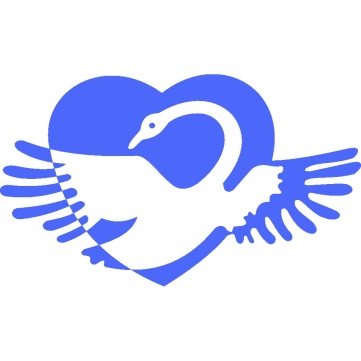 ІНФОРМАЦІЙНИЙ ЛИСТ14-16  січня 2022 року у Львові відбудетьсяДруга Всеукраїнська різдвяна педагогічна  конференція«Духовні засади освіти як умова здорового самовідтворювання суспільства на ґрунті свободи та гідності».Лейтмотиви: Всі релігії, мистецтва і науки є гілками одного дерева. Всі ці устремління спрямовані на покращення життя людини, щоб підняти її зі сфери простого фізичного існування і вести   до свободи.  (Альберт Ейнштейн)Два крила, якими підноситься людський дух в безкраї простори - це віра й наука (о. Йосиф Сліпий)Духовність, свобода і відповідальність  —   три екзистенціали людського існування.“ ( Віктор Франкл)   Мета конференції:  * поширення ідей духовного гуманізму в сучасний освітній та суспільний простір; * напрацювання моделі освітнього закладу  як духовного і культурного осередку місцевої громади; * обмін кращими   напрацюваннями з питань духовного розвитку й  виховання дітей нового покоління, створення та функціонування сучасної української родини; * укладення зв’язків для міжшкільної дружби та взаємодії, напрацювання моделей партнерських стосунків для розвитку громадянського суспільства До участі  запрошуються педагогічні працівники закладів дошкільної, позашкільної, загальної середньої та професійної     освіти, керівники та спеціалісти з питань освіти в ОТГ, психологи,    медичні та бібліотечні працівники,     батьки та всі бажаючі.Перший   день  конференції, 14 січня 2022 року Культурно-екскурсійна та інформативно-дискусійна  програма  в різних локаціях міста. Усі екскурсії БЕЗКОШТОВНІ. Початок екскурсій об 11:00, решта заходів кожен у свій  час. Детальна інформація про заходи першого дня буде в програмі, яку отримає на свою ел.пошту кожен, хто зареєструється, напередодні заходу. Анонси подій конференції   будуть публікуватися в групі «Гуманна педагогіка зі Львова» мережі Фейсбук:   https://www.facebook.com/groups/438225293202752 Другий і третій дні конференції, 15 і 16 січня 2022 року будуть відбуватися за адресою: м. Львів, вул. Карпінського, 2/4, 1-й корпус Національного університету «Львівська політехніка», актова зала.    Початок роботи о 9.00.	Реєстрація учасників конференції 15 січня 2022 року з 8.00 до 9.00    перед актовою залою. Вартість  участі -  400 грн.,  вноситься при реєстрації (для студентів – 250 грн. при наявності студентського квитка очної форми навчання). В неї входить: сертифікат на 30 годин, укомплектована  робоча папка учасника.   Оплата може здійснюватися як фізичними, так і юридичними особами. Проїзд, проживання та харчування учасників конференції здійснюється за рахунок сторони, що відряджає або власним коштом.  Для участі в конференції до 10.01.2022 р. потрібно пройти онлайн-реєстрацію   за наступним посиланням:  https://docs.google.com/forms/d/1xBK2LQZfLLkevIOCf4FayG1Sr72bTNpHxEZeLqgnSaM/editБажаючим поділитися власним досвідом в рамках наступних рубрик конференції«Намисто добірних ідей досвіду духовного наповнення освіти» «Гроно педагогічних ідей: школа як світоч духовного життя громади» «Духовні  традиції вітчизняної освіти в дії»прохання до     до 1 січня 2022 року  надіслати на розгляд і затвердження заявку  на адресу оргкомітету конференції:  vrbhbxer@gmail.com , в якій вказати: ПІБ, місце праці,  назвa рубрики, тема виступу, коротка анотація,   електронна адреса, номер мобільного телефону.Кожен виступ до 15 хв. Варіанти поселення (бронювати самостійно) Гостєві кімнати Львівської середньої спеціальної музичної школи-інтернату ім. С. Крушельницької (вул. Зелена, 10, вартість 150-200   грн.). Бронювати за тел. 096-367-90-41 – Людмила Євгенівна.  Львівський фаховий коледж спорту  (вул. Княгині Ольги, 1, вартість 150   грн.). Бронювати за тел. 067-947-03-08 Євгенія Антонівна.  . Хостел ТКЦ «Княжий», вул. В. Великого, 125. Бронювати за тел.: +38(032) 263 12 14.Хостел Львівського професійного коледжу готельно-туристичного та ресторанного сервісу. Бронювати за тел. 067-680-61-60.Інші хостели, готелі, апартаменти міста за Вашим уподобанням. 